Załącznik uzupełniający SIWZ						INFORMACJA UZUPEŁNIAJĄCA DO SIWZW związku z pytaniami Wykonawców do poprzednio ogłoszonego przetargu, Zamawiający udziela dodatkowych wyjaśnień dotyczących przedmiotu zamówienia, które Wykonawca powinien uwzględnić w przygotowywaniu Oferty:1. Urządzenie „Kolumna szerokopasmowa Line Array - 8 kpi." (STW1OR cz. Elektryczna - ,,Instalacje audio-video", poz. 1) ma umożliwiać zawieszenie w jednym, spójnym gronie głośnikowym wraz z „Kolumną szerokopasmową Line Array —4 kpi.", stanowiącą poz. 41 Specyfikacji Dostaw.2. „Wzmacniacz czterokanałowy", 3 kpi. (poz. 42 Specyfikacji dostaw), ma zawierać fabryczne presety dla urządzeń „Kolumna szerokopasmowa Line Array - 8 kpI." (STWIOR cz. Elektryczna - ,,Instalacja audio-video", poz. 1).3. „Wzmacniacz czterokanałowy", 3 kpi. (poz. 42 Specyfikacji dostaw), ma zawierać fabryczne presety dla urządzeń „Kolumna niskotonowa - 6 kpi." (STWIOR cz. Elektryczna - Instalacja audio-video", poz. 2).4. Wszystkie z wymienionych poniżej elementów systemu nagłośnienia muszą pochodzić od tego samego producenta:- Specyfikacja dostaw, poz. 41, Kolumna szerokopasmowa Line Array, 4 szt.- Specyfikacja dostaw, poz. 42, Wzmacniacz czterokanałowy, 3 szt.- Specyfikacja dostaw, poz. 43, Rama montażowa do zestawów głośnikowych, 2 szt.  STWIOR cz. Elektryczna:- Instalacja audio-video, poz. 1 - Kolumna szerokopasmowa Line Array, 8 szt.- Instalacja audio-video, poz. 2 - Kolumna niskotonowa, 6 szt.5. Dedykowana rozdzielnica systemu elektroakustyki w dokumentacji projektowej jest oznaczona symbolem ROT i winna być sprawdzonym rozwianiem systemowym, dostarczanym przez dostawcę systemu elektroakustyki, gwarantującą pełną kompatybilność 
i uwzględniającym wszelkie wymagania ilościowe i jakościowe zasilanego systemu. Dedykowana instalacja elektryczna winna być wykonana przez specjalistyczną firmę, posiadającą doświadczenie w montażu i uruchomianiu oferowanego systemu.6. Zamawiający dopuszcza podział kompetencji opisanych w rozdziale 5 SIWZ – WARUNKI UDZIAŁU W POSTĘPOWANIU ORAZ PODSTAWY WYKLUCZENIA, O KTÓRYCH MOWA 
W ART. 24 UST.5 USTAWY Pzp., w punkcie b), podpunkcie 4) według poniższej propozycji:a) specjalista w zakresie oświetlenia scenicznego posiadający wykształcenie na kierunku elektrycznym lub elektronicznym,  posiadający co najmniej 5-letnie doświadczenie zawodowe liczone na dzień składania ofert w kierowaniu realizacją co najmniej 2 (dwóch) instalacji systemu oświetlenia scenicznego w salach koncertowych, operowych, teatralnych, lub wielofunkcyjnych przeznaczonych dla minimum 200 widzów (…)b) specjalista w zakresie elektryki posiadający wykształcenie na kierunku elektrycznym lub elektronicznym oraz uprawnienia budowlane do kierowania robotami instalacyjnymi w zakresie instalacji elektrycznych, posiadający co najmniej 5-letnie doświadczenie zawodowe liczone na dzień składania ofert.7. Jako ekran projekcyjny kinowy należy wycenić ekran zgodnie z poniższą specyfikacją:- ekran rolowany z tkaniną projekcyjną 3D, montowany na suficie sceny,- rozmiar brutto tkaniny projekcyjnej – zgodny do wymiarów istniejącego otworu scenicznego  
  szer. 8,93m, wysokość 4,66m,- pionowe ramki kalibracyjne o szerokości 10 cm na skraju ekranu,- sterowanie ekranem bezprzewodowe – radiowe,- współczynnik odbicia światła 2,4- perforacja standardowa,- proporcja obrazu zgodna z obecnie obowiązującymi standardami sztuki kinowej.UWAGA! Przy projektowaniu kwestii instalacyjnej należy wziąć pod uwagę rozmiar kasety do ekranu projekcyjnego. Kolor kasety należy ustalić z Zamawiającym.8. Wejście kanałów wentylacyjnych od centrali wentylacyjnej do budynku zgodnie z załącznikiem graficznym przedstawionym poniżej: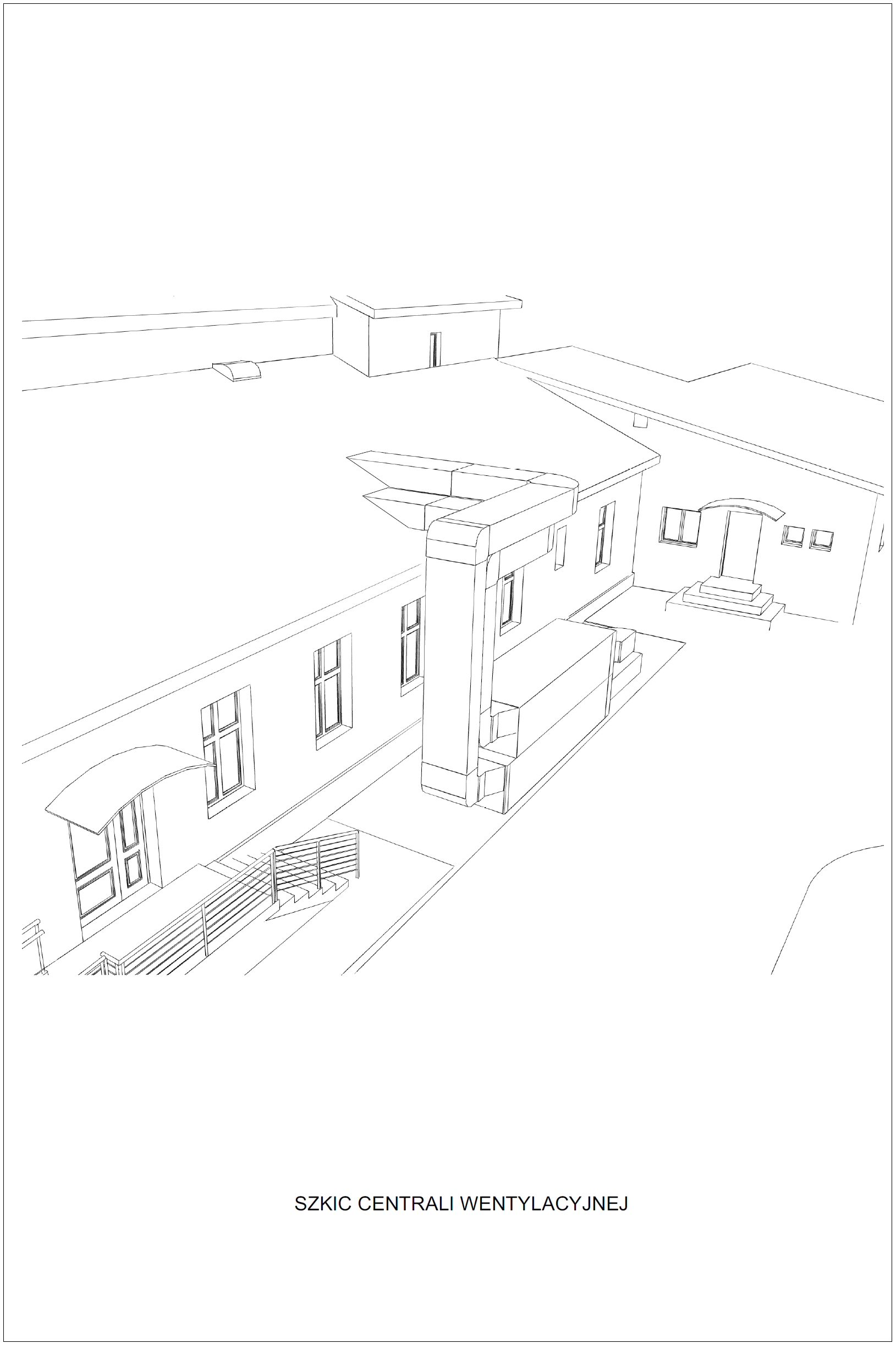 